決標公告資料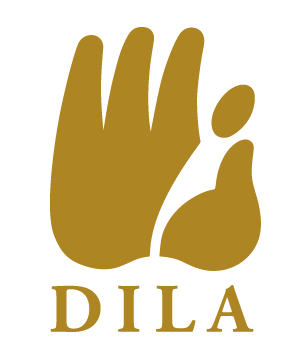 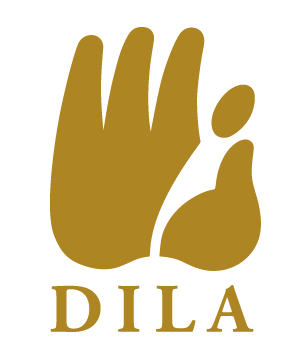 【機關名稱】法鼓學校財團法人法鼓文理學院【單位名稱】總務處庶務組【機關地址】新北市金山區法鼓路700號【聯 絡 人】顏志文【聯絡電話】02-24980707轉5024【傳真號碼】02-24082317【標案案號】第1121000788號【標案名稱】112學年度核心網路設備維護採購案【招標方式】公開招標【決標方式】底價決標【標的分類】勞務【開標時間】112.11.03AM10:30【決標時間】112.11.03AM10:40【決標公告日期】112.12.05【決標金額】新台幣207,900元【得標廠商】瑞元資訊股份有限公司